	В соответствии с Федеральными законами от 06.10.2003г №131-ФЗ «Об общих принципах организации местного самоуправления в Российской Федерации»,  от 27.07.2010 № 210-ФЗ "Об организации предоставления государственных и муниципальных услуг», руководствуясь Уставом МО Раздольевское сельское поселение МО Приозерского муниципального района Ленинградской области, администрация муниципального образования Раздольевское сельское  поселение ПОСТАНОВЛЯЕТ:1.Утвердить прилагаемый административный регламент предоставления муниципальной услуги «Предоставление гражданам и юридическим лицам земельных участков, находящихся в собственности МО Раздольевское сельское поселение МО Приозерский муниципальный район Ленинградской области на торгах».
2. Разместить нормативно правовой акт на официальном сайте администрации муниципального образования Раздольевское сельское поселение (раздольевское.рф), опубликовать в средствах массовой информации.3. Настоящее постановление вступает в силу на следующий день после его официального опубликованияГлава администрации	                                                   	А.Г.СоловьевС приложениями можно ознакомиться на сайте администрации «раздольевское.рф»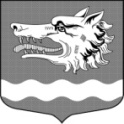              Администрация муниципального образования Раздольевское сельское поселениемуниципального образования Приозерский муниципальный район Ленинградской областиП О С Т А Н О В Л Е Н И Е      20 ноября  2017 года                                                                                        №  212                                                               Об утверждении административного  регламента администрации     муниципального   образования Раздольевское               сельское      поселение МОПриозерский           муниципальный        районЛенинградской    области      по   предоставлению муниципальной  услуги  «Предоставление гражданам и юридическим лицам земельных участков,находящихся в собственности МО Раздольевскоесельское поселение МО Приозерский муниципальныйрайон Ленинградской области на торгах»